ที่ มท ๐๘๑๖.๒/ว 						      										  กรมส่งเสริมการปกครองท้องถิ่น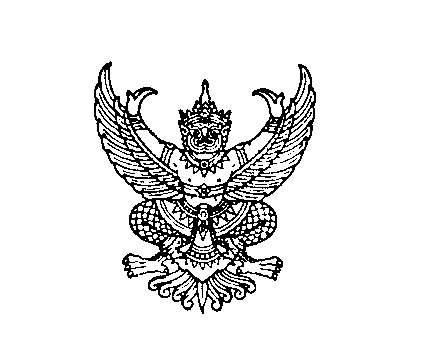 								       													  ถนนนครราชสีมา เขตดุสิต  								       													  กทม.  ๑๐๓๐๐					  	      											เมษายน  ๒๕๖๑เรื่อง 	การบันทึกระบบข้อมูลสารสนเทศทางการศึกษาท้องถิ่น (School Information System : SIS) และระบบสารสนเทศทางการศึกษา ศูนย์พัฒนาเด็กเล็กขององค์กรปกครองส่วนท้องถิ่น (Child development center information system : CCIS) ประจำปีการศึกษา ๒๕๖๑       เรียน 	ผู้ว่าราชการจังหวัด ทุกจังหวัดสิ่งที่ส่งมาด้วย	๑. แนวทางการดำเนินการบันทึกข้อมูลระบบข้อมูลสารสนเทศทางการศึกษาท้องถิ่น (School      Information System : SIS) และระบบสารสนเทศทางการศึกษา ศูนย์พัฒนาเด็กเล็กขององค์กรปกครองส่วนท้องถิ่น (Child development center information system : CCIS) ประจำปี การศึกษา ๒๕๖๑  จำนวน ๑ ชุด๒. แบบรายงานข้อมูลทั่วไปเกี่ยวกับการจัดการศึกษาโรงเรียนสังกัดองค์กรปกครองส่วนท้องถิ่น                         (สำหรับจังหวัดรายงาน) จำนวน ๑ ฉบับ๓. แบบรายงานจำนวนองค์กรปกครองส่วนท้องถิ่นที่จัดการศึกษา (สำหรับจังหวัดรายงาน)	จำนวน ๑ ฉบับ	๔. แบบรายงานสรุปข้อมูลจำนวนนักเรียนของโรงเรียนในสังกัดอื่นๆ (สำหรับจังหวัดรายงาน) 		จำนวน ๑ ฉบับ	๕. แบบตรวจสอบการกรอกข้อมูลแบบสำรวจการสนับสนุนเงินอุดหนุนเฉพาะกิจ         รายการค่าก่อสร้างอาคารเรียนของโรงเรียนในสังกัดองค์กรปกครองส่วนท้องถิ่น (สำหรับจังหวัดรายงาน)  จำนวน ๑ ฉบับ ๖. แบบตรวจสอบการกรอกข้อมูลแบบสำรวจการสนับสนุนเงินอุดหนุนเฉพาะกิจ    รายการค่าครุภัณฑ์การศึกษาสำหรับโรงเรียนในสังกัดองค์กรปกครองส่วนท้องถิ่น     (สำหรับจังหวัดรายงาน)  จำนวน ๑ ฉบับ ๗. แบบรายงานข้อมูลศูนย์พัฒนาเด็กเล็กขององค์กรปกครองส่วนท้องถิ่นในระดับจังหวัด      จำนวน ๑ ฉบับ๘. แบบรายงานการตรวจสอบการซ้ำซ้อนของนักเรียนและเด็กเล็ก ในสังกัดองค์กรปกครอง    ส่วนท้องถิ่น (สำหรับจังหวัดรายงาน)  จำนวน ๑ ฉบับ ด้วยกรมส่งเสริมการปกครองท้องถิ่น จะดำเนินการเปิดระบบข้อมูลสารสนเทศทางการศึกษาท้องถิ่น (School Information System : SIS) และระบบสารสนเทศทางการศึกษา ศูนย์พัฒนาเด็กเล็กขององค์กรปกครองส่วนท้องถิ่น (Child development center information system : CCIS) ในระหว่าง       วันที่ ๑ พฤษภาคม ถึงวันที่ ๑๕ มิถุนายน ๒๕๖๑ เพื่อให้องค์กรปกครองส่วนท้องถิ่นและสถานศึกษาในสังกัดองค์กรปกครองส่วนท้องถิ่น บันทึกข้อมูลนักเรียนของสถานศึกษาในสังกัดองค์กรปกครองส่วนท้องถิ่น รวมทั้งข้อมูลตามฐานข้อมูลอื่นๆ แบบสำรวจการสนับสนุนเงินอุดหนุนเฉพาะกิจ รายการค่าก่อสร้างอาคารเรียน รายการค่าครุภัณฑ์การศึกษา และอาคารศูนย์พัฒนาเด็กเล็ก ในสังกัดองค์กรปกครองส่วนท้องถิ่น และข้อมูลนักเรียนของโรงเรียนในสังกัดอื่นๆ ประจำปีการศึกษา ๒๕๖๑ เพื่อใช้เป็นฐานข้อมูลในการจัดสรรงบประมาณด้านการศึกษา ให้แก่องค์กรปกครองส่วนท้องถิ่นต่อไป /ดังนั้น ...ดังนั้น เพื่อให้การจัดสรรงบประมาณเป็นไปด้วยความเรียบร้อย ถูกต้อง ครบถ้วนและสามารถนำข้อมูลดังกล่าว มาใช้ในการจัดสรรงบประมาณได้อย่างถูกต้อง จึงขอความร่วมมือให้จังหวัดดำเนินการดังนี้๑. ดำเนินการตามแนวทางการบันทึกข้อมูลในระบบข้อมูลสารสนเทศทางการศึกษาท้องถิ่น (SIS) และระบบสารสนเทศทางการศึกษา ศูนย์พัฒนาเด็กเล็กขององค์กรปกครองส่วนท้องถิ่น (CCIS)             ปีการศึกษา ๒๕๖๑ รายละเอียดตามสิ่งที่ส่งมาด้วย ๒. แจ้งให้องค์กรปกครองส่วนท้องถิ่น กำชับผู้รับผิดชอบในการดำเนินการบันทึกข้อมูลนักเรียนและเด็กเล็ก ในระบบสารสนเทศทางการศึกษาท้องถิ่น (SIS) หรือระบบสารสนเทศทางการศึกษาศูนย์พัฒนาเด็กเล็กขององค์กรปกครองส่วนท้องถิ่น (CCIS) ให้แล้วเสร็จภายในวันที่ ๑๕ มิถุนายน ๒๕๖๑ โดยระบบจะปิดการบันทึกข้อมูลในเวลาเที่ยงคืน ทั้งนี้ กรมส่งเสริมการปกครองท้องถิ่นจะถือว่าข้อมูลดังกล่าว เป็นข้อมูลที่ถูกต้อง ครบถ้วน เพื่อใช้ประกอบการพิจารณาจัดสรรงบประมาณด้านการศึกษาต่อไป หากภายหลังองค์กรปกครองส่วนท้องถิ่นไม่ได้รับการจัดสรรงบประมาณด้านการศึกษา โดยเฉพาะเงินอุดหนุนค่าอาหารเสริม (นม) และอาหารกลางวัน ให้พิจารณาดำเนินการแก่ผู้รับผิดชอบขององค์กรปกครองส่วนท้องถิ่นที่ไม่ได้บันทึกข้อมูล       ซึ่งถือเป็นความบกพร่องของเจ้าหน้าที่ผู้รับผิดชอบขององค์กรปกครองส่วนท้องถิ่นนั้นๆ ๓. แจ้งให้องค์กรปกครองส่วนท้องถิ่นกำชับให้ผู้รับผิดชอบขององค์กรปกครองส่วนท้องถิ่น สถานศึกษา (โรงเรียนและศูนย์พัฒนาเด็กเล็กในสังกัดองค์กรปกครองส่วนท้องถิ่น) ตรวจสอบความซ้ำซ้อน   และตรวจสอบนักเรียนและเด็กเล็กว่ามีตัวตนอยู่จริง เพื่อป้องกันมิให้มีข้อมูลซ้ำซ้อนกัน หรือไม่มีตัวตนอยู่จริง โดยดำเนินการตามหนังสือกรมส่งเสริมการปกครองท้องถิ่น ด่วนที่สุด ที่ มท ๐๘๑๖.๒/ว ๑๕๘ ลงวันที่         ๑๗ มกราคม ๒๕๖๑ ทั้งนี้ หากมีการตรวจพบภายหลังว่ามีการบันทึกข้อมูลซ้ำซ้อนหรือบันทึกข้อมูลนักเรียน    ที่ไม่มีตัวตนอยู่จริง ให้องค์กรปกครองส่วนท้องถิ่นพิจารณาดำเนินการแก่ผู้รับผิดชอบขององค์กรปกครอง     ส่วนท้องถิ่นที่มีส่วนเกี่ยวข้องกับการบันทึกข้อมูลดังกล่าว ๔. ให้สำนักงานส่งเสริมการปกครองท้องถิ่นจังหวัด สุ่มตรวจสอบการบันทึกข้อมูลนักเรียนและเด็กเล็กในสถานศึกษาสังกัดองค์กรปกครองส่วนท้องถิ่นเป็นระยะ ในช่วงเวลาการเปิดระบบเพื่อบันทึกข้อมูล๕. ให้สำนักงานส่งเสริมการปกครองท้องถิ่นจังหวัดรวบรวมแบบรายงานขององค์กรปกครองส่วนท้องถิ่นและจัดทำแบบรายงาน ตามสิ่งที่ส่งมาด้วย ๒ - ๗ ส่งให้กรมส่งเสริมการปกครองท้องถิ่น ภายในวันที่ ๑๖ กรกฎาคม ๒๕๖๑ ๖. ให้สำนักงานส่งเสริมการปกครองท้องถิ่นจังหวัดรวบรวมแบบรายงานการตรวจสอบการซ้ำซ้อนของนักเรียนและเด็กเล็ก ตามสิ่งที่ส่งมาด้วย ๘ ส่งให้กรมส่งเสริมการปกครองท้องถิ่น ทางไปรษณีย์อิเลคทรอนิค์ E-mail : dla0826.2@gmail.com ภายในวันที่ ๒๙ มิถุนายน ๒๕๖๑จึงเรียนมาเพื่อโปรดพิจารณาดำเนินการต่อไป  ขอแสดงความนับถืออธิบดีกรมส่งเสริมการปกครองท้องถิ่นกองส่งเสริมและพัฒนาการจัดการศึกษาท้องถิ่นกลุ่มงานยุทธศาสตร์การพัฒนาการจัดการศึกษาท้องถิ่น  โทร. ๐ ๒๒๔๑ ๙๐๒๑ - ๓ ต่อ ๓๐๒, ๓๐๖ โทรสาร  ๐ ๒๒๔๑ ๙๐๒๑ - ๓ ต่อ ๓๑๘